Edison PTO Meeting Agenda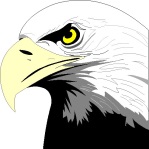 11/11/2015edisonpto.orgPlease sign in on the attendance sheetApproval of Minutes from last meetingOfficer ReportsPresident (Amy Schaum)Vice-President (<OPEN>)Secretary (Wendy Fiebig)Treasurer (Kelly Szakal, Cassandra Zavodny)Principal (Mrs. Threat, Mrs. George)Committee Reports (Chair; Board Liaison)Communications (Laura Pizmoht; Cassandra Zavodny)Donation Disbursements (Alexis Pellegrini; Amy Schaum)Engagement (<OPEN>, Wendy Fiebig) Remaining Spiritwear available on websiteFamily Events (<OPEN>, Amy Schaum)Book Fair Dec 3-4 (during school hours) Dec 5 10am-2pmVolunteer signup sheet: http://www.jooners.com/guest?l=b68e9945-d1e7-4a43-9566-97e4a526238cHoliday Shop Dec 5 10am-2pmVolunteer signup sheet: http://www.jooners.com/guest?l=265e462d-8990-40de-b233-be416280acfcFundraising (Margaret Tobin, Amy Schaum)Schwan’s: until  Nov 14, delivered to you, must order online (Schwans-Cares.com) with code (23382)Pie Fundraiser: Nov 17 pickup orders at Edison Volunteer signup sheet: http://www.signupgenius.com/go/30e0e49aaa62ba5f94-piepickupMarco’s Pizza: Nov 11, Dec 8/9 box nightsHospitality (<OPEN>, Kelly Szakal)Winter Classroom parties Dec 18Check-in volunteer signup sheet: www.SignUpGenius.com/go/30E0E49AAA62BA5F94-winter Recognition (<OPEN>, Amy Schaum)Student Activities (<OPEN>, Amy Schaum)Lunch with the Principal (Nov 9)New BusinessZero Gravity (Feb)Field Day (May)AnnouncementsNo school Nov 26, 27, 30 (Thanksgiving)Next meeting Dec 9 6:30pm Eagle’s NestPlease put away a chair or two at the end of the meeting to help our custodians.  Thanks!